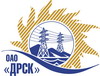 Открытое Акционерное Общество«Дальневосточная распределительная сетевая  компания»Протокол заседания Закупочной комиссии по вскрытию поступивших конвертовг. БлаговещенскСпособ и предмет закупки: открытый электронный запрос цен: «Автомобиль ГАЗ 27527 Соболь-Бизнес»Закупка проводится согласно ГКПЗ 2014г. Раздела  2.2.2 «Материалы ТПиР»  № 3020  на основании указания ОАО «ДРСК» от  11.12.2014 г. № 341.	Планируемая стоимость закупки в соответствии с ГКПЗ:  534 000,00 руб. без учета НДС.ПРИСУТСТВОВАЛИ:Один член постоянно действующей Закупочной комиссии ОАО «ДРСК» 2 уровняИнформация о результатах вскрытия конвертов:В адрес Организатора закупки поступило 2 (два) предложения, конверты с которыми были размещены в электронном виде на Торговой площадке Системы www.b2b-energo.ru.Вскрытие конвертов было осуществлено в электронном сейфе организатора запроса предложений на Торговой площадке Системы www.b2b-energo.ru автоматически.Дата и время начала процедуры вскрытия конвертов с предложениями на участие в закупке: 11:00 (время благовещенское) 23.12.2014 г. Место проведения процедуры вскрытия конвертов с предложениями участников: Торговая площадка Системы www.b2b-energo.ru.В конвертах обнаружены заявки следующих Участников закупки:РЕШИЛИ: Утвердить заседания Закупочной комиссии по вскрытию поступивших на открытый запрос цен конвертов.Ответственный секретарь Закупочной комиссии 2 уровня ОАО «ДРСК»	О.А. МоторинаТехнический секретарь Закупочной комиссии 2 уровня ОАО «ДРСК»	Е.Ю. Коврижкина№ 667/МТПиР-В23.12.2014№Наименование претендента на участие в закупке и его адресПредмет и цена предложения на участие в закупке1ООО «Восток-УАЗ»г. Владивосток, ул. Енисейская, 23АЦена: 534 000,00  руб.  без учета НДС (630 120,00  руб. с учетом НДС). 2ИП Уразов В.И.г. Благовещенск, ул. Красноармейская, 61 кв. 5Цена: 533 050,85  руб.  без учета НДС (629 000,00 руб. с учетом НДС). 